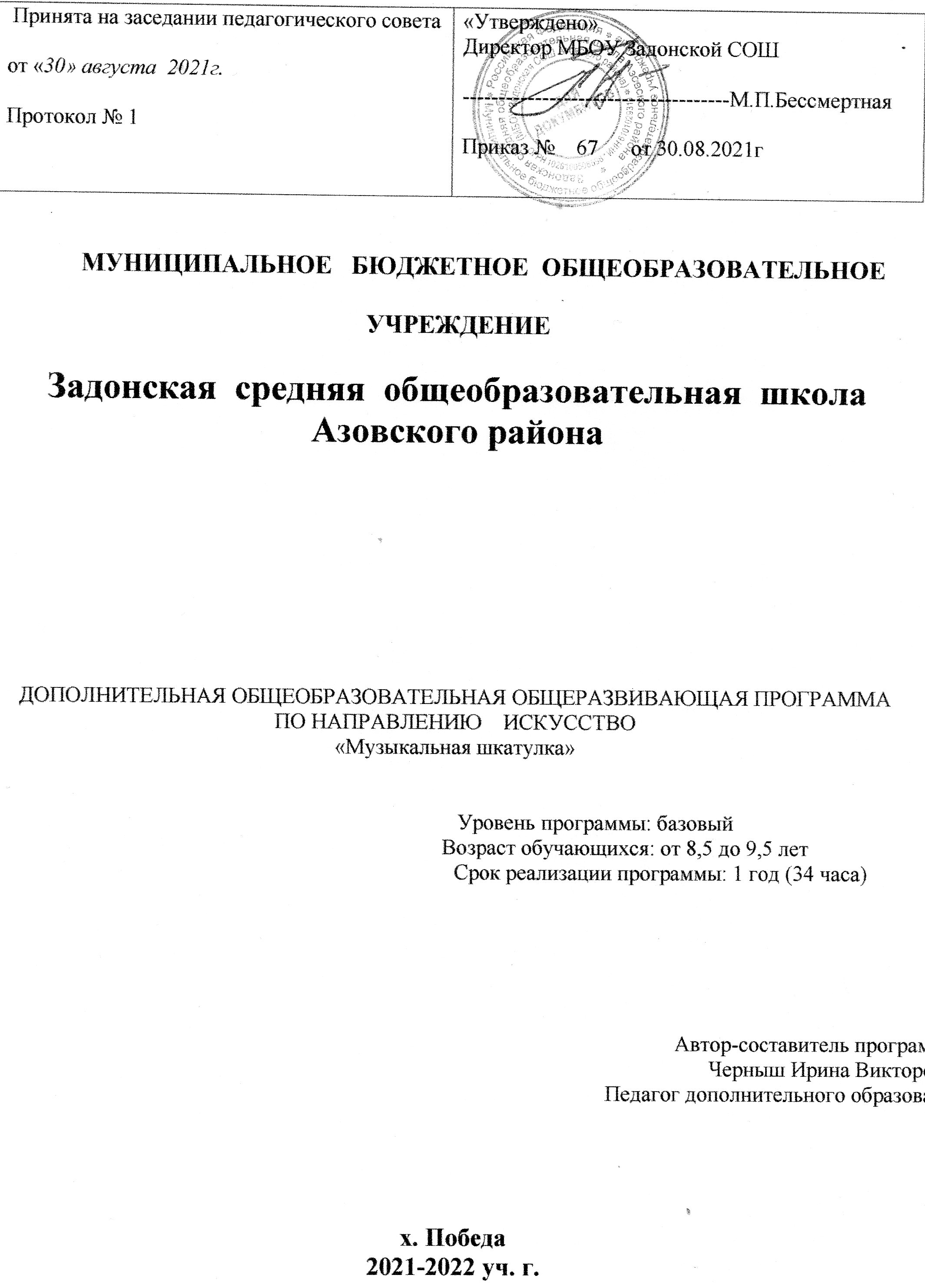 Пояснительная записка    Рабочая учебная программа по кружку  «Музыкальная шкатулка» для 1-4  класса составлена  на основе программы «Музыка» 1-4 классы, разработанной авторским коллективом под руководством  Дмитрия Борисовича Кабалевского (Москва, «Просвещение», 2007 г), рекомендованной Министерством образования Российской Федерации. Данная программа разработана в соответствии с требованиями Федерального государственного образовательного стандарта начального общего образования (приказ  МОиН РФ 06.10.2009 г.), и составлена с учетом модернизации образования, процессами обновления содержания и технологий преподавания музыки, с учетом требований национального регионального компонента (Указ Главы РК №301 от 13.06.2001 г.). Программа «Музыка» (авт. В.О. Усачёва, Л.В. Школяр, В.А. Школяр) разработана в рамках программы начального  образования «Школа 2100», утверждена и рекомендована  Министерством образования и науки РФ.        Цель массового музыкального воспитания и образования обучающихся – формирование музыкальной культуры как части их духовной культуры. На основе целевой установки программы  сформулированы задачи музыкального воспитания и образования:Воспитание интереса и любви к музыкальному искусству.Развитие способности к эмоционально-ценностному восприятию и пониманию музыкальных произведений; образного мышления и творческой индивидуальности;Овладение навыками умениями, навыками, способами музыкально-творческой деятельности (хоровое пение и игра на детских музыкальных инструментах, музыкально-пластическая и вокальная импровизация);Развитие активного, прочувствованного и осознанного восприятия школьниками лучших образцов мировой музыкальной культуры, образного и ассоциативного мышления, фантазии, музыкальной памятиВоспитание художественного вкуса, нравственно-эстетических чувств: любви к родной природе, к своему народу, Родине, уважение к ее традициям и героическому прошлому, к ее многонациональному искусству, профессиональному и народному музыкальному творчеству Воспитание слушательской и исполнительской культуры, способности воспринимать образное содержание музыки и воплощать его в разных видах музыкально-творческой деятельности;Освоение знаний о музыке как виде искусства, о выразительных средствах, особенностях музыкального языка и образности, о фольклоре и лучших произведениях классического наследия и современного творчества отечественных и зарубежных композиторов, о роли и значении музыки в синтетических видах творчества;Формирование устойчивого интереса к музыке и различным формам ее бытования.Содержание программы внеурочной деятельности «Музыкальная шкатулка» реализует Федеральный государственный образовательный стандарт начального общего образования и опирается на развивающее музыкальное образование и деятельностное освоение искусства. Поэтому программа и программно-методическое сопровождение предмета (нотная хрестоматия и аудиозаписи) отвечают требованиям, заложенным в Стандарте начального общего образования:Общим целям образования - ориентации на развитие личности обучающегося на основе усвоения универсальных учебных действий, познания и освоения мира, признание решающей роли содержания образования, способов организации образовательной деятельности и взаимодействия участников образовательного процесса;Задачам образования - развитию способностей к художественно- образному, эмоционально-ценностному восприятию музыки как вида искусства, выражению в творческой деятельности своего отношения к окружающему миру, опоре на предметные, метапредметные и личностные результаты обучения.   В федеральном базисном учебном плане во  2  классах на внеурочную деятельность по предмету «Музыка» отводится 1 час в неделю (общий объем 34 часа).  Для реализации программы для 1-4  класса используются: Программа «Музыкальное искусство» (авт. В.О. Усачёва, Л.В. Школяр, В.А. Школяр) разработанная в рамках модели образования «Начальная школа XXI века», утвержденная и рекомендованная  Министерством образования и науки РФ;  Фонохрестоматия к учебному пособию «Музыкальное искусство», 3 класс, в 2- частях;Программа «Музыка» 1-8 класс/ Под ред. Кабалевского Д.Б. – М.: Просвещение, 2007.Также используется вспомогательная литература (сборники песен и хоров, методические пособия для учителя, методический журнал «Музыка в школе», дополнительные  аудиозаписи и фонохрестоматии по музыке).Разнообразие видов музыкальной деятельности (восприятие, исполнительство, творчество, музыкально-образовательная деятельность) требует определённого учебно-методического обеспечения:Нотный материал – песенный, иллюстративный, лучшие образцы отечественной и мировой музыкальной культурыАудиозапись - предназначена не только для восприятия музыки, но и для разных видов исполнительства и творчества – музыкально - ритмических движений, игры на детских музыкальных инструментах.Наглядный, иллюстративный материал – как средство повышения эмоциональной отзывчивости на музыку.Детские музыкальные инструменты – средство для проявления творческого самовыражении   ребёнка при постижении им музыкального произведения, его музыкального языка.                                                        Энциклопедия классической музыки. (Композиторы и их произведения,   исполнители, инструменты, жанры и стили музыки, экскурсии, анимация, хронология, словарь терминов и    викторина).       Интернет-ресурсы.Общая характеристика предмета   Первая ступень музыкального образования закладывает основы музыкальной культуры учащихся. Кружок   «Музыкальная шкатулка» призвана способствовать развитию музыкальности ребенка, его творческих способностей; эмоциональной, образной сферы учащегося, чувства сопричастности к миру музыки. Ознакомление в исполнительской и слушательской деятельности с образцами народного творчества, произведениями русской и зарубежной музыкальной классики, современного искусства и целенаправленное педагогическое руководство различными вида ми музыкальной деятельности помогает учащимся войти в мир музыки, приобщаться к духовным ценностям музыкальной культуры. Разнообразные виды исполнительской музыкальной деятельности (хоровое, ансамблевое и сольное пение, коллективное инструментальное музицирование, музыкально-пластическая деятельность), опыты импровизации и сочинения музыки содействуют раскрытию музыкально-творческих способностей учащегося, дают ему возможность почувствовать себя способным выступить в роли музыканта.   Предмет «Музыка» направлен на приобретение опыта эмоционально-ценностного отношения младших школьников к произведениям искусства, опыта их музыкально-творческой деятельности, на усвоение первоначальных музыкальных знаний, формирование умений и навыков в процессе занятий музыкой.   Особое значение в начальной школе приобретает развитие эмоционального отклика на музыку, ее образного восприятия в процессе разнообразных видов активной музыкальной деятельности, прежде всего исполнительской.   Занятия музыкой способствуют воспитанию и формированию у учащихся эмоциональной отзывчивости, способности сопереживать другому человеку, творческого самовыражения, художественного творческого мышления, воображения, интуиции, трудолюбия, чувства коллективизма.      Формирование целостной системы представлений об искусстве и жизни, а также певческих, инструментальных и дирижерско-исполнительских умений и навыков является важнейшим средством музыкально-воспитательного процесса, способствующим развитию художественного мышления и нравственно-эстетического сознания личности. Поэтому формирующиеся знания, умения и навыки не должны занимать место основной цели в программе по музыке и быть преимущественным объектом оценки, критерием учебно-воспитательного процесса. Главным результатом уроков музыки является переход к новому внутреннему состоянию ребенка, которое называется одухотворенностью, и воспитание ценностных отношений к музыке и жизни.    Важнейшей особенностью данной программы является её тематическое построение. Для каждой четверти учебного года определяется своя тема. Постепенно и последовательно усложняясь и углубляясь, она раскрывается от урока к уроку. Между четырьмя четвертями и между всеми годами обучения также осуществляется внутренняя преемственность. Тематическое построение программы создаёт условия для достижения цельности урока, единства всех его элементов, а также дает возможность достаточно свободно заменять одно произведение другим с аналогичными художественно-педагогическими задачами.                               Учебно – тематический план.Содержание учебного материала.1 классСтруктурное отличие программы для 1-3-го класса связано с особенностью этого возрастного периода, который одновременно является и пропедевтическим этапом, и начальным этапом систематического формирования музыкальной культуры детей в общеобразовательной школе.Главная тема 2-го класса и первого года обучения музыке в школе - «Как можно услышать музыку». Она рассматривается под различным углом зрения во 2 и 4 четвертях, перекликаясь с темами  «Звучащий образ Родины», «Что может музыка». В ней «высвечивается» тот или иной аспект этого основополагающего умения, необходимого для постижения музыки. Она позволяет дать учащимся представление о музыке, её образной природе, о способах воплощения в музыке чувств, характера человека, его отношения к природе, к жизни. Родные корни, родная речь, родной музыкальный язык – это та основа, на которой воспитывается любовь к русской культуре и культуре народа Коми. Обеспечивается не только информационная сторона получаемого знания, но прежде всего предусматривается воссоздание детьми какой- либо из сторон музыкально-творческой деятельности, уходящей корнями в народное творчество, например, они музыкально интонируют (сочиняют) в традиционной народной манере загадки, пословицы, заклички, скороговорки; учатся за графическим изображением знаков – букв и нот – видеть и слышать смысл предметов, явлений, человеческих чувств, событий, пробуют сами создавать графические музыкально- смысловые соответствия.Таким образом, учащиеся получают представления об истоках человеческого творчества и умении в живом звучании и нотных обозначениях выражать свои музыкальные мысли.Одна из центральных позиций, развивающих важнейший принцип Д.Б. Кабалевского о доступности учащимся младшего школьного возраста высочайших образцов серьёзной музыки и о необходимости воспитания на этих образцах духовного мира школьников, связана с обращением к музыкальной классике. В качестве такого фундамента привития вкуса и интереса к музыкальному искусству выступает музыка И.С. Баха, В.А. Моцарта, Э. Грига, Ф. Шопена, П.И. Чайковского, М.П. Мусоргского, М.И. Глинки, С.В. Рахманинова, А.И. Хачатуряна, Д.Б. Кабалевского и других композиторов, оста вивших заметный след в мировой музыкальной культуре.Явления искусства входят в детское сознание не как что-то обыденно расхожее, аналитико-конструктивное, которое заучивается, чтобы знать. Главное здесь то, что в роли «питательной среды», готовящей, формирующей восприятие детьми этих явлений, выступают великие творцы, для которых смыслом жизни становится прожить жизнь в искусстве. В этом плане концептуальное значение приобретает понятие «мелодия», определяя смысловой ряд: сочинить мелодию, прожить мелодию, прожить мелодией, жизнь в мелодии, мелодия в жизни.Освоение классической и народной музыки возможно только на основе опыта творческой деятельности учащихся – хорового пения, слушания музыки, игры на детских музыкальных инструментах.Опора на принцип «образно-игрового вхождения в музыку» позволяет создавать ситуации, требующие от детей перевоплощения, работы фантазии, воображения. Поэтому в программе большое место отводится музыкальным играм, инсценировкам, драматизациям, основанным на импровизации: сюжет (сказка, история, былина) складывается, сказывается в единстве музыки и текста, с использованием музыкальных инструментов.Игра как деятельность на уроке наполнена и тем смыслом, который искони имела в народном искусстве: исполнить песню – значит сыграть её.   Образная природа музыкального искусства. Способность музыки в образной форме передать настроения, чувства, характер человека, его отношение к природе, к жизни.   Музыка как средство общения между людьми. Основные отличия народной и профессиональной музыки как музыки безымянного автора, хранящейся в коллективной памяти народа, и музыки, созданной композиторами.   Музыкальный фольклор как особая форма самовыражения. Связь народного пения с родной речью (навык пения способом «пения на распев»). Варьирование напевов как характерная особенность народной музыки. Связь народного напева с пластикой движений, мимикой, танцами, игрой на простых («деревенских») музыкальных инструментах. Музыка в народных обрядах и обычаях. Народные музыкальные игры. Детский фольклор: музыкальные приговорки, считалки, припевки, сказки.   Музыкальный фольклор народов России и мира, народные музыкальные традиции родного края.   Композитор как создатель музыки. Роль исполнителя в донесении  музыкального произведения до слушателя. Музыкальное исполнение как способ творческого самовыражения в искусстве.   В 1 классе контрольные и практические работы не предусмотрены. Проверка и контроль знаний проводится в виде уроков -  концертов, уроков-утренников, и т.д.2 классВо 2 классе раскрывается содержание музыкального искусства через темы:  «Три кита» в музыке – песня, танец, марш»-  композитор, исполнитель, слушатель. Песня, танец, марш как три коренные основы всей музыки - ведущая проблема года, пронизывающая музыкальные занятия в начальной школе. Рассмотрение жизненных связей песен, танцев и маршей и их взаимопроникновение. Древняя легенда про «трёх китов», на которых будто бы держится Земля. Мелодия, напев - важнейшая часть разных музыкальных жанров, «душа музыки». «О чём говорит музыка» -  музыка выражает чувства чело века (радость, гнев, печаль, тревога и др.), различные черты характера (силу и мужество, нежность и мягкость, серьёзность и шутливость),  создаёт музыкальные портреты людей, сказочных персонажей и др.  Музыка изображает различные состояния и картины природы (звуки и шумы, пение птиц, журчание ручья, грозу и бурю, колокольный звон и др.),  движение (поступь, шаг человека, движение поезда, конницы и др.). Взаимосвязь выразительности и изобразительности. Сходство и различие между музыкой и живописью.  «Куда ведут нас «три кита» - путь введения в оперу, балет, симфонию, концерт. Музыкальные образы в произведениях крупных форм. Общее и различное в характере песен, танцев, маршей из опер, балетов, симфоний, концертов. Осознание выразительных средств музыки в том или ином художественном образе.   «Что такое музыкальная речь»-  постижение своеобразия каждого музыкального произведения через особенности мелодики, темпа, динамики, фактуры, лада, ритма, регистра, тембра и т.д.  и опыт собственной исполнительской деятельности. Знакомство с простейшими музыкальными формами (одночастная, двухчастная, трёхчастная) на основе закономерностей детского восприятия. Выразительные возможности русских народных инструментов, инструментов симфонического оркестра в создании музыкальных образов.3 класс   Учебный материал 3-го класса играет кульминационную роль, поскольку вводит учащихся в искусство через закономерности музыки. Они получают представление об интонации как носителе смысла музыки, о раз витии музыки, о формах её построения и ведущих музыкальных жанрах - от песни, танца, марша до оперы, балета, симфонии, концерта. Интонация, развитие музыки, построение (формы) музыки - триада, обозначающая ведущую проблему года.Песенность, танцевальность, маршевость. Жанровые истоки сочинений композиторов-классиков, народ ной, духовной музыки, произведений современности. Усвоение темы на знакомой учащимся музыке.Сходство и различие музыкальной и разговорной речи. Выразительные и изобразительные интонации Музыкальная интонация - «сплав» средств музыкальной выразительности. «Зерно-интонация».Импровизации с использованием «зерна-интонации» (вокальные, инструментальные, ритмические, пластические). Интонационная осмысленность исполнения с опорой на понимание того, что такое интонация и как из неё вырастает мелодия.Композиторы выражают в своих произведениях развитие чувств чело века, переход от одного чувства, настроения к другому. Музыка - искусство, которое не существует вне времени и раскрывается перед слушателем постепенно, в процессе развития. Приёмы исполнительского и композиторского развития в музыке.Повтор, контраст, вариационность - основные принципы развития в народной музыке и в произведениях, сочинённых композиторами. «Зерно-интонация», тема и её развитие в музыкальном произведении.Средства музыкальной выразитель ности: мелодия, темп, динамика, ритм, тембр, регистры, лад (мажор, минор) и т.д., их роль в развитии образного содержания музыки.Национально-региональный компонент.    В настоящее время учитель музыки не сможет осуществлять полноценного развития музыкальных способностей учащихся вне обращения к лучшим образцам национального искусства. Заменяя и расширяя музыку, данную в программе важно знакомить учащихся с самобытной народной музыкой профессиональных и самодеятельных компонентов. Освоение национального музыкального материала в школе будет способствовать расширению музыкального кругозора учащихся, формированию уважительного отношения к музыке других народов, выявлению процессов взаимосвязей и взаимодействий культур. В процессе музыкальных занятий учащийся знакомится с тем, что между музыкой народной и композиторской имеются многочисленные связи, что на формирование и развитие национальной музыкальной культуры влияет искусство других стран и народов. Основная задача на этом этапе заключается в том, чтобы раскрыть детям красоту музыки разных народов, выявить характерные особенности народных композиторских произведений, раскрыть своеобразие и общность музыкальных культур.Требования к уровню подготовки по Н.Р.К.Уметь выразительно и чисто исполнять несложные коми песни и попевки.Знать о песенном творчестве коми народа, видеть связь песен с повседневной жизнью человека.Иметь представление об игровом музыкальном фольклоре коми (песни-байки, песни - потешки, песни-сказки,..).    Тематика -3-го классов организована по четвертям. Некоторые незначительные изменения не затрагивают основное содержание про граммы и вызваны объективными условиями её реализации в современной российской школе.«Матрица» УУД по внеурочной деятельности «Музыкальная шкатулка» 1-4 класс(из ожидаемых результатов ФГОС  и примерной программы):Результат . Характеристика в ФГОСЛичностные: -внутренняя позиция школьника на уровне положительного отношения к школе, ориентации на содержательные моменты школьной действительности и принятия образца «хорошего ученика»;-широкая мотивационная основа учебной деятельности, включающая социальные, учебно-познавательные и внешние мотивы;-учебно-познавательный интерес к новому учебному материалу-способность к самооценке на основе критериев успешности учебной деятельности;-ориентация в нравственном содержании и смысле как собственных поступков, так и поступков окружающих людей;Знание основных моральных норм и ориентация на их выполнение-развитие этических чувств-установка на здоровый образ жизни;-основы экологической культуры: принятие ценности природного мира, готовность следовать в своей деятельности нормам природоохранного, нерасточительного, здоровьесберегающего поведения;-чувство прекрасного и эстетические чувства на основе знакомства с мировой и отечественной художественной культурой.Регулятивные:-целеполагание как постановка учебной задачи на основе соотнесения того, что уже известно и усвоено учащимся, и того, что еще неизвестно;-планирование — определение последовательности про межуточных целей с учетом конечного результата; составление плана и последовательности действий;-контроль в форме сличения способа действия и его результата с заданным эталоном с целью обнаружения отклонений и отличий от эталона;-коррекция — внесение необходимых дополнений и ко ректив в план и способ действия в случае расхождения эта лона, реального действия и его результата;-оценка — выделение и осознание учащимся того, что уже усвоено и что еще нужно усвоить, осознание качества и уровня усвоения;-саморегуляция как способность к мобилизации сил и энергии, к волевому усилию (к выбору в ситуации мотивационного конфликта) и к преодолению препятствий.Познавательные:-осуществлять поиск необходимой информации дня выполнения учебных заданий с использованием учебной литературы, энциклопедий, справочников (включая электронные, цифровые), в открытом информационном пространстве, в том числе контролируемом пространстве Интернета;-осуществлять запись (фиксацию) выборочной информации об окружающем мире и о себе самом, в том числе с помощью инструментов ИКТ;-строить сообщения в устной и письменной форме;-научиться основам смыслового восприятия художественных и познавательных музыкальных произведений, выделять существенную информацию из муз. произведений разных жанров -осуществлять анализ музыки с выделением существенных и несущественных при знаков;-осуществлять синтез как составление целого из частей;-проводить сравнение, сериацию и классификацию по заданным критериям;-устанавливать причинно-следственные связи в изучаемом круге явлений;-строить рассуждения в форме связи простых суждений об объекте, его строении, свойствах и связях;-обобщать, т.е. осуществлять генерализацию и выведение общности для целого ряда или класса единичных объектов на основе выделения сущностной связи; -осуществлять подведение под понятие на основе распознавания средств музыкальной выразительности, выделения существенных признаков и их синтеза; -устанавливать аналогии. Коммуникативные:	-использование речи для регуляции своего действия;-активное слушание музыкальных произведений, анализ и обсуждение услышанного;-способность вести диалог;-способность встать на позицию другого человека;-участие в обсуждении значимых для каждого человека проблем жизни;-продуктивное сотрудничество со сверстниками и взрослыми;-участие в коллективном обсуждении проблем.Планируемые результатыНаучится, получит возможность научиться	Личностные1.Сформулированность эмоционального отношения к искусству, эстетического взгляда на мир в его целостности, художественном и самобытном разнообразии;	размышлять об истоках возникновения   музыкального искусства;                        наблюдать за музыкой в жизни человека и звучанием природы;	расширять   музыкальный  кругозор и получит общие представления о музыкальной жизни современного социума;	2.Развитие мотивов музыкально-учебной деятельности и реализация творческого потенциала в процессе коллективного (индивидуального) музицирования;	участвовать в коллективном пении, вовремя начинать  и заканчивать пение, слушать паузы, понимать дирижерские жесты;умение работать с учебником по музыке;	участвовать  в коллективном обсуждении учебной проблемы и анализе условий учебной задачи;умение работать с учебником по музыке;ПредметныеСформированность первоначальных представлений о роли музыки в жизни человека, в его духовно-нравственном развитии	проявлять личностное отношение при восприятии музыкальных произведений, эмоциональную отзывчивость;понимать  степень значения роли музыки в жизни человека.выявлять характерные особенности  жанров: песни, танца, марша; определять на слух основные жанры музыки (песня, танец и марш);различать тембры музыкальных инструментов;	пониманию истоков музыки и ее взаимосвязи с жизнью;узнавать на слух основную часть произведений;Сформированность основ музыкальной культуры, в том числе на материале музыкальной культуры родного края	ориентироваться     в  музыкально- поэтическом    творчестве, в  многообразии  музыкального    фольклора    России,   в  том  числе  родного   края,   сопоставлять    различные    образцы   народной и профессиональной    музыки;ценить  отечественные    народные музыкальные    традиции;Развитие художественного вкуса и интереса к музыкальному искусству и музыкальной деятельностинакопления музыкально-слуховых представлений и воспитания художественного вкуса понимать термины: мелодия и аккомпанемент. Что мелодия – главная мысль музыкального произведения;сопоставлять  народные и профессиональные инструменты, их своеобразие и интонационное звучание, сходства и различия.	обогащению индивидуального музыкального опыта;воплощению собственных мыслей, чувств в звучании голоса и различных инструментов;определять названия профессиональных инструментов ,выразительные и изобразительные возможности этих инструментовУмение воспринимать музыку и выражать своё отношение к музыкальному произведениювнимательно слушать музыкальные  фрагменты и находить характерные особенности музыки в прозвучавших  литературных фрагментах;определять  смысл понятий «композитор-исполнитель-слушатель»;узнавать изученные музыкальные произведения, выказывать свое отношение к различным  музыкальным сочинениям, явлениям,	определять и сравнивать характер, настроение в музыкальных произведениях;эмоционально откликнуться на музыкальное произведение и выразить свое впечатлениеИспользование музыкальных образов при создании театрализованных и музыкально-пластических композиций, исполнения вокально-хоровых произведений, в импровизацииопределять характер, настроение, жанровую основу песен-попевок;принимать участие в элементарной импровизации и исполнительской деятельности;участвовать в коллективном пении, исполнение ритма, изображение звуковысотности мелодии движением рук;выразительно исполнять песню и составлять исполнительский план вокального сочинения исходя из сюжетной линии стихотворного текста, находить нужный характер звучания, импровизировать «музыкальные разговоры» различного характера.	передавать настроение музыки в пении; откликаться на характер музыки пластикой рук, ритмическими хлопками.исполнять, инсценировать песни. Передавать настроение музыки в пластическом движении, пении, давать определения общего характера музыки.МетапредметныеПрименение знаково-символических и речевых средств для решения коммуникативных и познавательных задач;	использовать музыкальную речь, как способ общения между людьми и передачи информации, выраженной в звуках; выделять отдельные признаки предмета и объединять по общему признаку;приобретать (моделировать) опыт музыкально-творческой деятельности через сочинение, исполнение, слушание.выделять отдельные признаки предмета и объединять по общему признаку;выражать собственные мысли, настроения и чувства с помощью музыкальной речи в пении, движении, игре на инструментах;приобретать (моделировать) опыт музыкально- творческой деятельности через сочинение, исполнение, слушание; найти нужную речевую интонацию для передачи характера и настроения песни; владеть элементами алгоритма сочинения мелодии; ориентироваться в нотном письме как графическом изображении типичных интонационных оборотов;Участие в совместной деятельности на основе сотрудничества, поиска компромиссов, распределения функций и ролей.самостоятельно   выполнять упражнения; участвовать в коллективной творческой деятельности при воплощении различных музыкальных образов;видеть взаимосвязь всех школьных уроков друг с другом и роль музыки в отражениях различных  явлениях жизни;узнавать музыкальные инструменты по изображениям,  участвовать в коллективном пении, вовремя начинать  и заканчивать пение, слушать паузы, понимать дирижерские жесты;оказывать помощь в организации и проведении школьных культурно-массовых мероприятий.Оценка знаний учащихся   Для определения уровня и качества знаний, умений и навыков на уроках музыки используется тест, занимательные компьютерные задания, исполнение песенного материала, как группой, так и сольно, слуховые диктанты. Текущий контроль осуществляется в соответствующих формах по видам музыкальной деятельности на уроках музыки: Слушание (слуховые навыки):внимательно слушать музыкальные  фрагменты и находить характерные особенности музыки; различать тембры музыкальных инструментов;определять и сравнивать характер, настроение в музыкальных произведениях;выявлять характерные особенности  жанров: песни, танца, марша; определять на слух основные жанры музыки (песня, танец и марш);Пение (вокально-хоровые навыки):выразительно исполнять песню;определять характер, настроение, жанровую основу песен-попевок;Понимает основные дирижёрские жесты; передавать настроение музыки в пении; Ритмическая координация:передавать настроение музыки в пластическом движении, пении;откликаться на характер музыки пластикой рук, ритмическими хлопками.Календарно- тематическое планирование 3-Б класс№ п/пТемыКоличество часов                            план     прогрКоличество часов                            план     прогр1.Звучащий образ Родины   9 ч.9ч.2.Как можно услышать музыку   7 ч.7ч.3.Что может музыка    10 ч.10ч.4.Как можно услышать музыку    8 ч.8ч.Итого   34ч.34ч.Кол-во часовКол-во часовТема урокаСодержание урокаМузыкальные произведения ДатапроведенияДатапроведенияПланФактТема урокаСодержание урокаМузыкальные произведения ПланФактI четверть «Звучащий образ Родины»I четверть «Звучащий образ Родины»I четверть «Звучащий образ Родины»I четверть «Звучащий образ Родины»I четверть «Звучащий образ Родины»I четверть «Звучащий образ Родины»11«Музыка в окружающей жизни»-Передавать настроение в музыке о школе и детях, об осени.                      -Осознать роль музыкального искусства в жизни вообще и в каждого человека.Песни об осени, о школе, о первоклассниках. Кабалевский «Школьные годы, «Первый класс», М.Красев «Падают листья», «Песня о школе»	02.0911«Звучащий образ Родины»    -Уметь переживать, мыслить, чувствовать, слушая и исполняя музыку                              -Находить интонации для характеристики слов и выражений.А.Александров сл.С.Михалкова «Гимн России». «Во поле березонька стояла» (р. н. п); В.Баснер «С чего начинается Родина»; Струве Г. «Моя Россия»09.0911«Колыбельная песня»-Выявить музыкальные интонации из речевой праосновы.  Выявить жанровое начало (песня) как способ передачи состояния человека.Русские народные и композиторские колыбельные песни (презентация)	16.0911 «Родные корни, родной музыкальный язык» -Знать названия нар. инструментов и уметь различать их по тембру, сопоставлять народные и профес. инструменты, их своеобразие и  звучание, сходства и различия.Частушки»,«Веселые наигрыши» Я.Перепелица, 23.0911«Родные корни, родной музыкальный язык»-внимательно слушать музыкальные  фрагменты и находить характерные особенности музыки в прозвучавших  литературных фрагментах                                                   -ориентироваться  в музыкально-поэтическом    творчестве, в  многообразии  музыки  родного   края,   сопоставлять    различные    образцы   народной и профессиональной    музыки;Вавилина «Что такое Родина?»(интонирование и озвучивание народных загадок, пословиц, закличек, скороговорок)	30.0911«Былина»-Умение озвучивать ситуации в рамках творческих заданий. -Проникновение в понятие «музыкально- поэтическое» через прикосновение к жанру былины.Былины «Про Добрыню», «О Вольге и Микуле», М.Глинка «Первая песня Баяна».	Былинность как художественное явление, через которое можно по-иному почувствовать время.	07.1011«Ты откуда, русская зародилась музыка»-Умение воспринимать музыку и выражать своё отношение к музыкальному произведению -передавать настроение музыки и его изменение: в пении, музыкально-пластическом движении, игре на музыкальных инструментах-Знать названия р.н.инструментов и уметь различать их по тембру. Агафонникова «Музыкальные загадки», муз. Г.Левкодимова, ст.Э.Костиной  «Весёлые инструменты», «Саратовская гармоника», «Во кузнице» (трио рожечников), «Плясовые наигрыши» (береста, ложки, гусли, жалейка), «Пойду ль я, выйду ль я» (балалайка, баян).14.1011«Русские народные инструменты»	Познакомить с тембрами народных инструментов (гармошка, баян, балалайка, бубен, рожок, ложки).Агафонникова «Музыкальные загадки», муз. Г.Левкодимова, ст.Э.Костиной  «Весёлые инструменты», «Саратовская гармоника», «Во кузнице» (трио рожечников), «Плясовые наигрыши» 21.1011«В мире сказочных мелодий русских композиторов»-Учатся слушать и слышать музыку -Передавать настроение музыки и его изменение: в пении, музыкально-пластическом движении                                       -Эмоционально откликнуться на музыкальное произведение и выразить свое впечатление в рисункеА. Лядов «Кикимора», Сказание о кикиморе, Г. Струве, сл. Н. Соловьёвой «Пестрый колпачок».28.101четв.-9часII четверть «Как можно услышать музыку»2 четверть2 четверть2 четверть2 четверть2 четверть2 четверть2 четверть11Идем в поход.-определять и сравнивать характер, настроение в музыкальных произведениях;   -внимательно слушать музыкальные  фрагменты и находить характерные особенности музыки в прозвучавших  литер. фрагментах;Лядов «Колыбельная Кикиморы», «Ежик» (пьеса), «Песня про ежика»,«Падают листья» М.Красева ,муз. Гр.Фрида, сл. А.Бродского «Ветер».	11.1111Музыкальные краски осени-откликнуться на музыкальное произведение и выразить свое впечатление в рисунке -выразительно исполнять песню и составлять исполнительский план сочинения А.Вивальди. Концерт для скрипки с оркестром «Осень» «Осенняя песня» П.Чайковского, песни про осень18.1111«Складываем, сказываем, сочиняем…» Музыкальная сказка        -участвовать в коллективной творческой деятельности при воплощении различных музыкальных образов;   -принимать участие в элементарной импровизации и исполнительской деятельности;                    -откликаться на характер музыки пластикой рук, ритмическими хлопками  - инсценировать песни.Играем в сказку «Дед и репка»25.1111Поход в музыкальный зоопарк.-Осознание того, что музыка умеет изображать характеры животных и птиц. -внимательно слушать музыкальные  фрагменты и находить характерные особенности музыки в прозвучавших  литературных фрагментахК.Сен-Санс «Карнавал животных» («Кукушка в глубине леса», «Королевский марш льва», «Упрямцы с длинными ушами», «Куры и петух»).	02.1211Детская жизнь, подслушанная и отражённая композиторами в своих произведениях-определять и сравнивать характер, настроение в музыкальных произведениях;  -передавать настроение музыки и его изменение: в пении, музыкально-пластическом движении  -участвовать в коллективной творческой деятельности «Песня о цирке». «Я по ступенькам поднимусь» распевка. «Чудесные артисты». «Клоуны» Д.Кабалевского	Детские песни ростовских композиторов	09.1211Детская жизнь в произведениях композиторов.Биографические заметки: детство, черты личности, учителя, мысли о музыке и жизни. Почему мы любим Чайковского.	П.Чайковский «Детский альбом»16.1211«Сказку сказываем…» (создание музыкально-звуковой картины)-Передавать настроение музыки и его изменение: в пении, музыкально-пластическом движении;-наблюдать за музыкой в жизни человека и звучанием природы;Чайковский «Зимнее утро»    из «Детского альбома»,                 попевка «У оленя»,  «Вальс», «Зимушка - зима», новогодние песни	23.122 четв.-7 час.3 четвертьIIIчетверть «Что может музыка»IIIчетверть «Что может музыка»IIIчетверть «Что может музыка»IIIчетверть «Что может музыка»IIIчетверть «Что может музыка»IIIчетверть «Что может музыка»IIIчетверть «Что может музыка»11«Что может музыка»-выявлять характерные особенности  жанров: песни, танца, марша; определять на слух основные жанры музыки (песня, танец и марш);                              П.И.Чайковский «Щелкунчик» (фрагменты: «Марш», «Галоп», «Вальс снежных хлопьев», «Танец феи Драже», «Китайский танец», «Вальс цветов»).	13.0111Зима в музыке-эмоционально откликнуться на музыкальное произведение и выразить свое впечатление                    -определять и сравнивать характер, настроение в музыкальных произведениях;А.Вивальди «Зима» (из цикла «Времена года»), Р.Шуман «Дед Мороз».20.0111Музыка и движения   Опыт освоения музыкального языка - характер, темп, мелодия, ритм. откликаться на характер музыки пластикой рук, ритмическими хлопками. Р.Шуман «Смелый наездник», «Кавалерийская» «Игра в лошадки»27.0111Где живут ноты  -выразительно исполнять песню и составлять исполнительский план сочинения, находить нужный характер звучания, импровизировать «музыкальные разговоры» В.Герчик, сл.Н.Френкеля «Нотный хоровод», муз. В. Дроцевич, сл. В.Сергеева «Семь подружек».03.0211Музыка передаёт характер сказочных героев-использовать музыкальную речь, как способ общения между людьми и передачи информации, выраженной в звуках;    -определять и сравнивать характер, настроение в музыкальных произведениях;В.Кикта «Баба Яга» (песенка-дразнилка), «Баба Яга», обработка М.Иорданско-го, Презентация «Страшные сказки»10.021111Русские обряды – Масленица .Музыка и песни о маме -передавать настроение музыки и его изменение: в пении, музыкально-пластическом движении                        -ценить  отечественные    народные музыкальные    традиции;Русские народные песни «Весна-красна», «Едет Масленица», «Блины»	17.0224.021111Природа просыпается. Весна в музыке                                                                  Песни о весне-наблюдать за музыкой в жизни человека и звучанием природы;          -понимать  степень значения роли музыки в жизни человека.Э.Григ «Весной». П.Чайковский, «Март», «Апрель» из «Времён года»	03.0310.033 четв.- 9 часов 4 четверть3 четв.- 9 часов 4 четверть3 четв.- 9 часов 4 четверть3 четв.- 9 часов 4 четверть3 четв.- 9 часов 4 четверть3 четв.- 9 часов 4 четверть3 четв.- 9 часов 4 четверть11В детском музыкальном театре (балет)-проявлять личностное отношение при восприятии музыкальных произведений, эмоциональную отзывчивостьФрагменты из балета П.И.Чайковского «Щелкунчик»31.03 «Как можно услышать музыку»11В детском музыкальном театре (опера)-приобретать (моделировать) опыт музыкально-творческой деятельности через сочинение, исполнение, слушание. -принимать участие в элементарной импровизации и исполнительской деятельности;Сказка на новый лад «Волк и семеро козлят», В.Савельев «Мир, в котором ты живешь»07.041111Легко ли стать музыкальным исполнителем? (Симфония)Симфоническая сказка «Петя и волк»-приобретать (моделировать) опыт музыкально-творческой деятельности через сочинение, исполнение, слушание.  -участвовать в коллективном пении, вовремя начинать  и заканчивать пениеС.Прокофьев «Петя и волк» - слушание сказки, Б.Савельев «Мир, в котором ты живешь»14.0421.0411Легко ли стать музыкантом?   -понимать  степень значения роли музыки в жизни человека.                -проявлять личностное отношение при восприятии музыкальных произведенийИ.Бах «Прелюдия и фуга До-мажор», муз. В.Дементье-ва, сл. И. Векшегоновой «Необычный концерт».28.0411Славны были наши деды…-ориентироваться     в  музыкально- поэтическом    творчестве, в  многообразии  музыкального    фольклора    России,    сопоставлять    различные    образцы   нар.музыкиАлександров «Священная война». Тухманов «День победы». Г.Струве «Моя Россия» Песни о Ростове, об Азовском районе. Песни Победы	05.0522На концерте.-внимательно слушать музыкальные  фрагменты и находить характерные особенности музыки, М.Мусоргский, цикл «Картинки с выставки»12.05 19.0511Заключительный урок- концерт-ориентироваться     в  музыкально- поэтическом    творчестве, в  многообразии  музыкального    фольклора    РоссииПение песен ростовских композиторов, песни по выбору учащихся.26.054 четв.-9 час. 34 ч.34 ч.